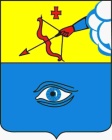 ПОСТАНОВЛЕНИЕ__03.08.2021__                                                                                           № __34/4_ г. ГлазовО выделении специальных мест для размещения предвыборных печатных агитационных материалов в период избирательной кампании по выборам депутатов  Государственной Думы Федерального Собрания Российской Федерации VIII созываВ соответствии с Федеральным законом от 12.06.2002 года № 67-ФЗ «Об основных гарантиях избирательных прав и права на участие в референдуме граждан Российской Федерации», статьей 68 Федерального закона от 22.02.2014 № 20-ФЗ «О выборах депутатов Государственной Думы Федерального Собрания Российской Федерации», руководствуясь Уставом муниципального образования «Город Глазов»П О С Т А Н О В Л Я Ю:1. Выделить и оборудовать по предложению Территориальной избирательной комиссии города Глазова на территории каждого избирательного участка города Глазова специальные места для размещения на них печатных предвыборных агитационных материалов,  материалов избирательных комиссий в период избирательной кампании по выборам депутатов Государственной Думы Федерального Собрания Российской Федерации VIII созыва согласно приложению к настоящему постановлению.2. Настоящее постановление подлежит официальному опубликованию.3. Контроль за исполнением настоящего постановления возложить на руководителя Аппарата Администрации города Глазова Масленникову К.А.Приложение к постановлению Администрации города Глазоваот _03.08.2021_   № _34/4_Переченьспециальных мест для размещенияпредвыборных печатных агитационных материалов Руководитель Аппарата Администрации города Глазова 				К.А.МасленниковаАдминистрация муниципального образования «Город Глазов» (Администрация города Глазова) «Глазкар» муниципал кылдытэтлэн Администрациез(Глазкарлэн Администрациез)Глава города ГлазоваС.Н. КоноваловИзбирательный участок №, местонахождение участковой избирательной комиссии и помещения для голосованияспециальные места на территории избирательных участков города Глазова для размещения предвыборных печатных агитационных материалов, материалов избирательных комиссийИзбирательный участок № 7/01Местонахождение участковой комиссии и помещения для голосования: Филиал Муниципального бюджетного  учреждения культуры «КЦ Россия» культурно-спортивный центр «Победа» (ул. 70 лет Октября, д.1)- Информационный стенд у магазина «Первый» ул.70 лет Октября;Избирательный участок № 7/02Местонахождение участковой комиссии и помещения для голосования: Муниципальное бюджетное общеобразовательное  учреждение «Средняя общеобразовательная школа № 10» имени героя российской федерации Антона Борисовича Ушакова  (ул. Гайдара, д. 12)- информационный стенд у здания магазина, ул. Кировская, 23 бИзбирательный участок № 7/03Местонахождение участковой комиссии и помещения для голосования: Муниципальное бюджетное  образовательное учреждение дополнительного образования «Детско-юношеский центр», учебный корпус № 3 (ул. Кирова, д. 75)- информационный стенд на автобусной остановке «Улица Гоголя», ул. Кирова;Избирательный участок № 7/04Местонахождение участковой комиссии и помещения для голосования: Муниципальное бюджетное общеобразовательное учреждение «Средняя общеобразовательная школа № 9» (ул. Кирова, д. 75А)- информационный стенд у здания магазина «Универсальный», ул. Кирова, 106Избирательный участок № 7/05Местонахождение участковой комиссии и помещения для голосования: Муниципальное бюджетное общеобразовательное учреждение«Средняя общеобразовательная школа № 9» (ул. Кирова, д. 75А)- информационный стенд у здания магазина «Универсальный», ул. Кирова, 106Избирательный участок № 7/06Местонахождение участковой комиссии и помещения для голосования: Муниципальное бюджетное  общеобразовательное учреждение «Средняя общеобразовательная школа № 12(ул. Мира, д. 34)- информационный стенд у здания отделения почтовой связи, ул. Пряженникова, 5Избирательный участок № 7/07Местонахождение участковой комиссии и помещения для голосования: Муниципальное бюджетное дошкольное образовательное учреждение «Детский сад общеразвивающего вида № 34» (ул. Парковая, д. 10 А)- информационный стенд у здания ул. Парковая,10Избирательный участок № 7/08Местонахождение участковой комиссии и помещения для голосования: Муниципальное бюджетное общеобразовательное учреждение«Средняя общеобразовательная школа № 7» (ул. Белинского, д. 7)- информационный стенд на автобусной остановке «Западная проходная» АО ЧМЗ по ул.Тани БарамзинойИзбирательный участок № 7/09Местонахождение участковой комиссии и помещения для голосования: здание 1052 АО «Чепецкий механический завод» (Учебно-курсовой комбинат (Дом техники)(ул. Советская, д. 26)- информационный стенд у «КЦ «Россия», по ул. Советская Избирательный участок № 7/10Местонахождение участковой комиссии и помещения для голосования: Муниципальное бюджетное  общеобразовательное учреждение «Средняя общеобразовательная школа № 13»(ул. Пряженникова, д. 37а)- информационный стенд на автобусной остановке «Телеателье» по ул. СоветскаяИзбирательный участок № 7/11Местонахождение участковой комиссии и помещения для голосования: Муниципальное автономное учреждение  «Спортивно-культурный комплекс «Прогресс», Дом спорта «Прогресс» (ул. Парковая, д. 45)- информационный стенд на автобусной остановке «Центральная проходная» АО ЧМЗ по ул. БеловаИзбирательный участок № 7/12Местонахождение участковой комиссии и помещения для голосования: Муниципальное бюджетное общеобразовательное учреждение«Средняя общеобразовательная школа № 3» (ул. Кирова, д. 37)- информационный стенд на ограждении стадиона «Прогресс», ул. Кирова Избирательный участок № 7/13Местонахождение участковой комиссии и помещения для голосования: Муниципальное бюджетное общеобразовательное учреждение«Средняя общеобразовательная школа № 3»(ул. Кирова, д. 37)- информационный стенд на ограждении стадиона «Прогресс», ул. КироваИзбирательный участок № 7/14Местонахождение участковой комиссии и помещения для голосования: Муниципальное бюджетное общеобразовательное учреждение«Средняя общеобразовательная школа № 4»(ул. Тани Барамзиной, д. 4)- информационный стенд на автобусной остановке «Родник» по ул.Тани БарамзинойИзбирательный участок № 7/15Местонахождение участковой комиссии и помещения для голосования: Муниципальное бюджетное общеобразовательное учреждение «Гимназия № 6» (ул. Кирова, д. 34)- информационный стенд на автобусной остановке «Гостиница «Глазов»по ул. КироваИзбирательный участок № 7/16Местонахождение участковой комиссии и помещения для голосования: Муниципальное бюджетное общеобразовательное учреждение «Гимназия № 6»  (ул. Кирова, д. 34)- информационный стенд на автобусной остановке «Гостиница «Глазов»по ул. КироваИзбирательный участок № 7/17Местонахождение участковой комиссии и помещения для голосования: Муниципальное бюджетное общеобразовательное учреждение «Средняя общеобразовательная школа № 17» имени Иосифа Алексеевича Наговицына (ул. Короленко, д. 8)- информационный стенд на автобусной остановке «Центральный рынок»по ул. ПряженниковаИзбирательный участок № 7/18Местонахождение участковой комиссии и помещения для голосования: Муниципальное бюджетное образовательное учреждение дополнительного образования «Детско-юношеский центр»  (ул. Кирова, д. 13)- информационный стенд у здания ООО Силуэт, ул. Кирова,12Избирательный участок № 7/19Местонахождение участковой комиссии и помещения для голосования: Муниципальное бюджетное общеобразовательное учреждение«Средняя общеобразовательная школа № 2» (ул. Революции, д. 8)- информационный стенд у здания МФЦ, ул. Карла Маркса, 43Избирательный участок № 7/20Местонахождение участковой комиссии и помещения для голосования: Бюджетное профессиональное образовательное учреждение  Удмуртской Республики  «Глазовский технический колледж» (ул. Луначарского,  д. 20) - информационный стенд у здания Управление архитектуры и градостроительства Администрации города Глазова, ул. Энгельса, 18.Избирательный участок № 7/21Местонахождение участковой комиссии и помещения для голосования: Федеральное государственное бюджетное образовательное учреждение высшего образования «Глазовский государственный педагогический институт  имени  В.Г. Короленко» (ул. Первомайская, д. 25)- информационный стенд на автобусной остановке «Велокроха»по ул. СибирскаяИзбирательный участок № 7/22Местонахождение участковой комиссии и помещения для голосования: Муниципальное бюджетное дошкольное образовательное учреждение «Детский сад комбинированного вида № 37»  (ул. К.Маркса, д. 8 А)- информационный стенд у здания магазина «Гурман», ул. Первомайская,1Избирательный участок № 7/23Местонахождение участковой комиссии: Муниципальное бюджетное дошкольное образовательное учреждение «Детский сад общеразвивающего вида № 33» (ул. Буденного 6А)- информационный стенд у здания  почтового отделения, ул. К. Маркса 13Избирательный участок № 7/24Местонахождение участковой комиссии и помещения для голосования: Муниципальное бюджетное общеобразовательное учреждение«Средняя общеобразовательная школа № 1» (ул. Сибирская, д. 19)- информационный стенд у здания Торгового Центра «Сибирский», ул. Сибирская, 20Избирательный участок № 7/25Местонахождение участковой комиссии и помещения для голосования: Муниципальное бюджетное общеобразовательное учреждение«Средняя общеобразовательная школа № 1» (ул. Сибирская, д. 19 )- информационный стенд у здания Торгового Центра «Нива», ул.Сибирская, 23Избирательный участок № 7/26Местонахождение участковой комиссии и помещения для голосования: Муниципальное бюджетное общеобразовательное учреждение«Средняя общеобразовательная школа № 11» (ул. Пехтина, д. 22 А)- информационный стенд на автобусной остановке «Улица Пехтина»по ул. ПехтинаИзбирательный участок № 7/27Местонахождение участковой комиссии и помещения для голосования: Муниципальное бюджетное общеобразовательное учреждение «Средняя общеобразовательная школа №16» (ул. Колхозная, д. 12)- информационный стенд на автобусной остановке «Улица Пионерская, 40», ул.КолхознаяИзбирательный участок № 7/28Местонахождение участковой комиссии и помещения для голосования: Муниципальное бюджетное дошкольное образовательное учреждение «Центр развития ребенка - детский сад № 55»  (ул. Пехтина, д.2 А)- информационный стенд у здания ООО Апогей, ул. Карла Маркса,3Избирательный участок № 7/29Местонахождение участковой комиссии и помещения для голосования: Муниципальное бюджетное общеобразовательное учреждение«Средняя общеобразовательная школа № 15» имени В.Н. Рождественского  (ул. Калинина, д.9 А)- информационный стенд у здания Торговый комплекс «Калининский»,  ул. Калинина, 10Избирательный участок № 7/30Местонахождение участковой комиссии и помещения для голосования: Муниципальное бюджетное общеобразовательное учреждение «Средняя общеобразовательная школа № 15» имени В.Н. Рождественского(ул. Калинина, д.9 А)- информационный стенд у здания Торговый комплекс «Калининский»,  ул. Калинина, 10Избирательный участок № 7/31Местонахождение участковой комиссии и помещения для голосования: Муниципальное бюджетное учреждение культуры «Централизованная библиотечная система города Глазова» (ул. Калинина, д.4А)- информационный стенд на автобусной остановке «Сбербанк» по ул.КалининаИзбирательный участок № 7/32Местонахождение участковой комиссии и помещения для голосования:Муниципальное бюджетное общеобразовательное учреждение    «Гимназия № 14»  (ул. Толстого, д.45)- информационный стенд на автобусной остановке «Улица Толстого, 49»по ул. ТолстогоИзбирательный участок № 7/33Местонахождение участковой комиссии и помещения для голосования: Муниципальное бюджетное образовательное учреждение дополнительного образования детей «Детская школа искусств № 2»  (ул. Пехтина, д.12А)- информационный стенд на автобусной остановке «Улица Толстого, 49»по ул. ТолстогоИзбирательный участок № 7/34Местонахождение участковой комиссии и помещения для голосования:  Автономное профессиональное образовательное  учреждение Удмуртской Республики «Глазовский аграрно-промышленный техникум» (ул. Циолковского, д. 2)- информационный стенд на автобусной остановке «Нефтебаза»по ул.ДрагуноваИзбирательный участок № 7/35Местонахождение участковой комиссии и помещения для голосования: Муниципальное бюджетное дошкольное образовательное учреждение «Детский сад комбинированного вида № 30» (ул. Толстого, д. 42)- информационный стенд на автобусной остановке «Улица Толстого,40»по ул. ТолстогоИзбирательный участок № 7/36Местонахождение участковой комиссии и помещения для голосования: Бюджетное  стационарное учреждение социального обслуживания Удмуртской Республики «Глазовский психоневрологический интернат» (ул. Драгунова, д. 74)- информационный стенд на автобусной остановке «Электросети»по ул. ДрагуноваИзбирательный участок № 7/37Местонахождение участковой комиссии и помещения для голосования: Муниципальное бюджетное дошкольное образовательное учреждение «Детский сад общеразвивающего вида № 46» (ул.Пастухова, д.5е)- информационный стенд у здания ЖЭК № 7 МУП ЖКУ, ул. Драгунова, 66АИзбирательный участок № 7/38Местонахождение участковой комиссии и помещения для голосования: Муниципальное бюджетное общеобразовательное учреждение«Средняя общеобразовательная школа №16» (ул. Колхозная, д. 12)- информационный стенд на автобусной остановке «Магазин № 8»по ул. КолхознаяИзбирательный участок № 7/39Местонахождение участковой комиссии и помещения для голосования: Муниципальное бюджетное общеобразовательное учреждение «Гимназия № 8» (ул. Пионерская, д. 19)- информационный стенд на автобусной остановке «Пищекомбинат»по ул. Драгунова